Department of Veterans Affairs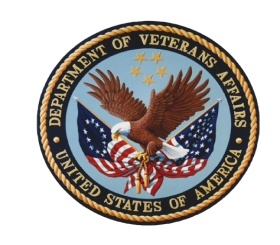 Veterans Affairs Diversity Council (VADC)VA Central Office, Conference Room 830December 2, 20091:00 – 3:00 PM Eastern TimeProgram Agenda1:00      (10 min.)	Welcome and Introductions CoffeyDeputy Assistant Secretary for Diversity and Inclusion1:10   	(15 min.)	Best PracticesStephen Pemberton, Chief Diversity Officer and Vice President of Monster.com1:25 	(5 min.)		Diversity Council OperationsMinutes of VADC meeting on September 2, 2009Status of VADC Charter Outcomes expected from today’s business 1:30	(15 min.)	Employment of VeteransCommunity Prosperity Partnerships Direct Hire Authority for AcquisitionsExecutive Order Employment of Veterans in the Federal Government1:45	(15 min.)	Operationalizing the Diversity and Inclusion Strategic PlanPerformance ReportFY 2010 SES PlanMD-715 Part ITV Commercial Recruitment by Healthcare Recruitment and Retention OfficeCareer Pathways CommitteeTraining curriculum on EEO, Diversity, Conflict Management for Managers and Supervisors and on prevention of harassmentCultural Competency Initiative in VHAHispanic Employment Outreach PlanNext Steps2:00 PM		Wrap UpNext meeting in March 3, 2010Call for Proposed Agenda Items3:00 PM		Adjourn